Ασυνήθιστα σπίτια ανά τον κόσμοhttp://www.slideshare.net/mavroedi/ss-55431441Εισαγωγική δραστηριότητα / Σπίτια σε σχήμα αντικειμένων που γνωρίζω. Στόχος: υπενθύμιση γνωστού λεξιλογίου και της λέξης «σπίτι» πριν την εισαγωγή στη νέα ενότηταΟ/Η εκπαιδευτικός δείχνει μία μία τις εικόνες και ρωτά:Τι είναι;Είναι ένα  παπούτσι, αεροπλάνο, πλοίο, ντομάτα, καλάθι, κλπ.Η τελευταία εικόνα τι είναι;Είναι ............Για ξαναδείτε τις άλλες τώρα. Τι είναι όλα αυτά;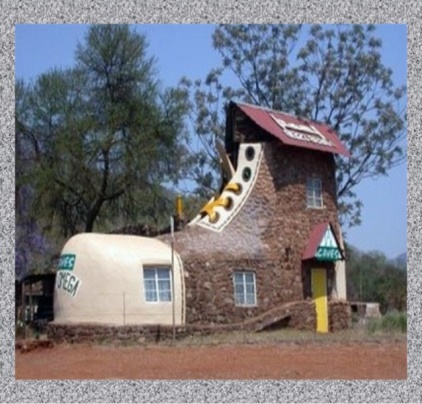 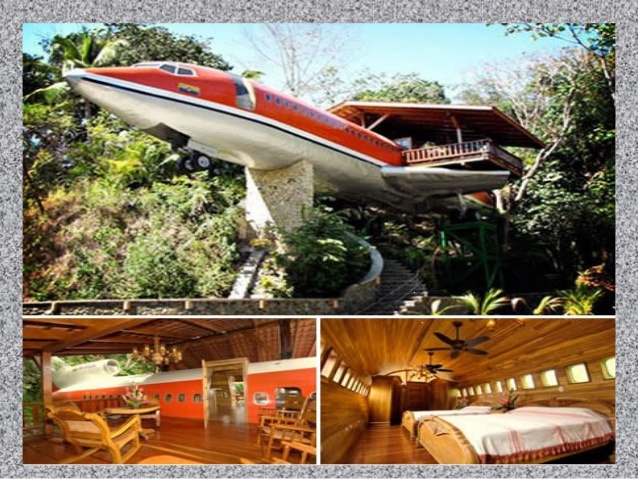 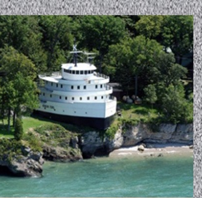 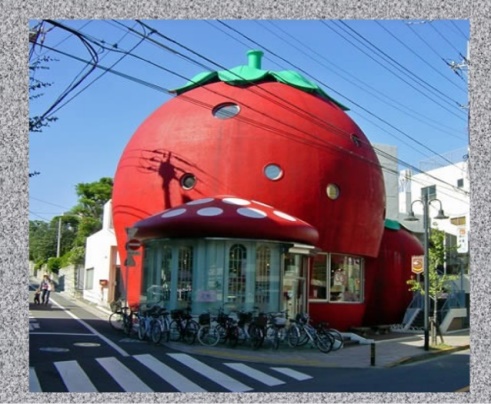 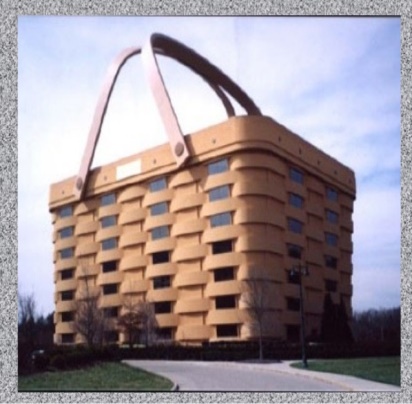 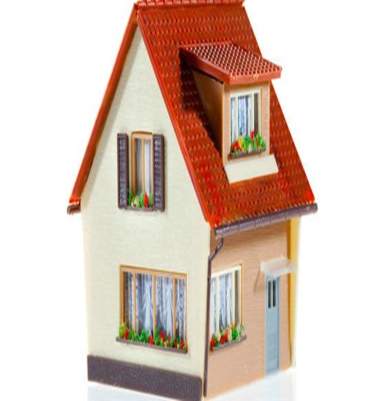 